A.  La Hora (Time):1. Son las ocho menos veinte.2. Son las once y media.3. Es la una menos cinco.4. Son las dos y treinta y siete.B.  ¿Qué hay en la clase?:  Answer the questions according to the photo.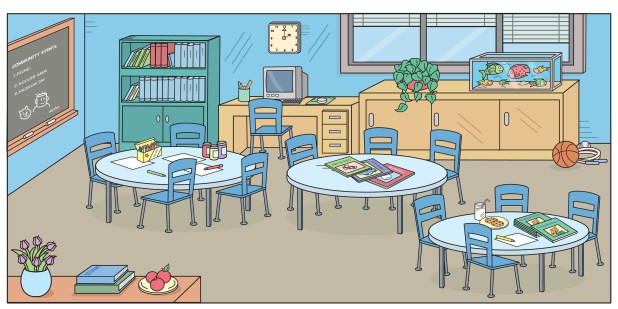 